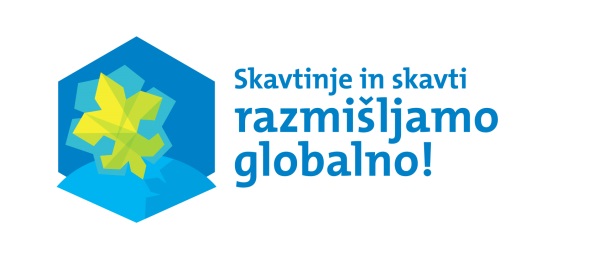 POROČILO AKTIVNOSTI V OKVIRU PROJEKTASCOUTING OUR WAY TOWARDS ACTIVE GLOBAL CITIZENSHIP IN EYD 2015 AND BEYONDIme in priimek izvajalca (trener/voditelj) in kontakt:Primer: Micka kovačeva, micka@skavt.netKdo so bili tvoji sotrenerji / sovoditelji (lahko vpišeš tudi svojega mentorja, če te je spremljal)?Primer: Pomagali so še …  ali pa … Janez Kovač – odgovoren za … Mojca Kovačeva – vodila to in to …Steg / Skupina: Primer: Brezovica 1 – VVIme aktivnosti:Ime naj povzema bistvo in naj bo »kul«Tip aktivnosti: Primeri: delavnica, seminar, predstavitev, skavtsko srečanje, skavtski tabor, akcija, služenje, javni dogodek v mestu, dan odprtih vrat, velika igra na taboru …ČAS: Kdaj (+ koliko časa) je aktivnost potekala in v kakšnem kontekstu?KRAJ: Kje je aktivnost potekala (če je možno vpiši kar točen naslov)?KDO: Število vključenih: Primer: 50 skavtov + 20 staršev + 3 tujci + približno 15 ljudi iz lokalne okolice = vse skupaj 88 ljudiKakšni so bili nameni, cilji aktivnosti – ne pozabi na povezave z globalnimi nameniLahko kopiraš iz priprave, če sovpada.Kratek opis poteka aktivnostiVsebina = program izvedbe. Odgovarjaš na to, kaj se delalo. Kakšno znanje/veščine/odnosi (kompetence) so se krepili. Lahko kopiraš iz priprave in prilagodiš ustrezno, če sovpada. Ni treba na dolgo ali pa kopirat programa – lahko je povzetek.Katere metode so bile uporabljene (povezava do metod ali natančen opis)?Metoda = način izvedbe. Odgovarjaš v bistvu na to, kako si izvajal/a in kaj si počel v praktičnem/tehničnem smislu.Kaj je bilo res dobro?S katerimi izzivi si se soočil/a?Kakšen je bil vtis udeležencev po delavnici (povzetek njihovih feedbackov in refleksije, ki ste jo izvedli, tvoji občutki?)Primer: kaj se je spremenilo v njih, kaj se je po njihovem mnenju spremenilo v bližnji okolici, kako so s to aktivnostjo prispevali k spremembam na svetu? Kako se je tebi zdelo, kot izvajalcu, ko si opazoval vpliv aktivnosti na udeležence in okolico …Ali se ti zdi, da se je tvoje znanje na področju globalnih tematik kaj spremenilo po dogodku/aktivnosti/treningu? (opiši kako)Še kaj kar bi nam rad/a sporočil/a (kakšen nasvet za naslednjič, za druge, zanimive ideje)